Эммануэль Эспозитои Джонни Доуэлл «King Nerd»:оригинальные таланты в свободном полете фантазииЖенева – март 2019 г.Это достаточно молодые люди, но в их работах прослеживается высочайший уровень мастерства. Первый из них создает уникальные художественные ножи; второй – художник-гравер. Завоевав признание в своих нишевых областях, они отважились проникнуть в мир URWERK, так как им было предложено поработать над моделью UR-T8.А теперь предоставим слово обоим профессионалам. URWERK и Эммануэль Эспозито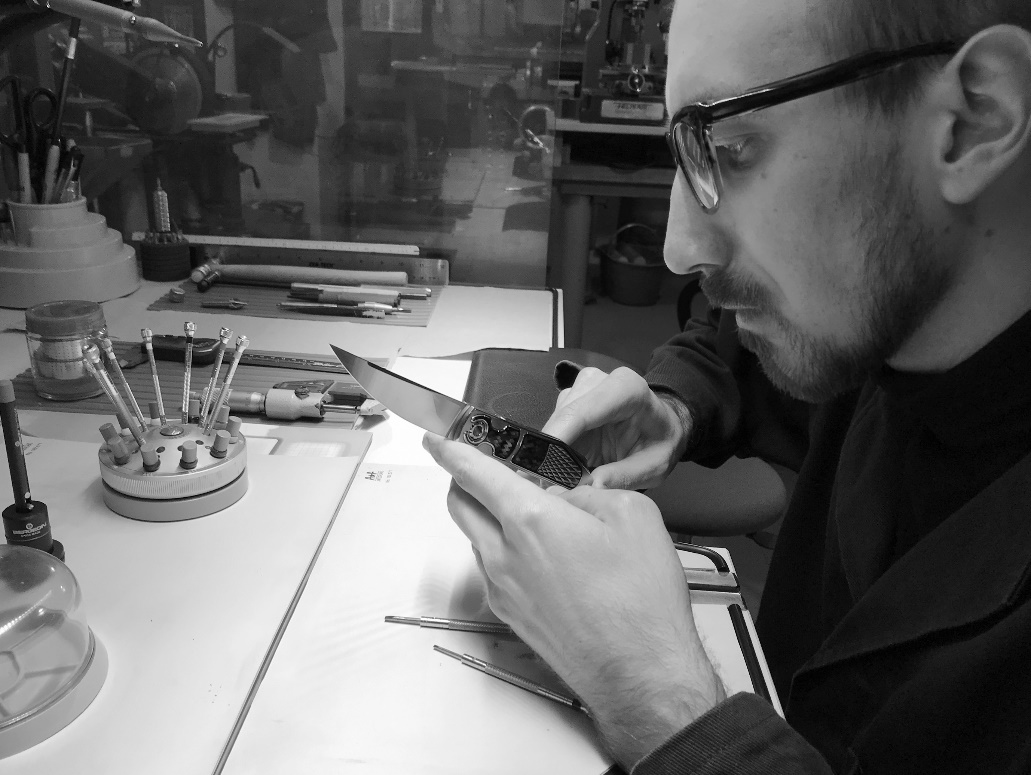 Его зовут Эммануэль Эспозито. Он знаком вам, если вы являетесь поклонником эксклюзивных ножей. Разумеется, речь идет не о боевом холодном оружии, а об изысканных коллекционных произведениях, завораживающих игрой света на металле. Этому знаменитому мастеру 36 лет. В детстве он много времени проводил в механической мастерской своего деда, и в 15 лет увлекся искусно изготовленными ножами. Он начал с покупки специализированных журналов и посещения промышленных ярмарок ножей. «Я страстно увлекся ножами. Начал изготавливать фиксированные клинки, но вскоре перешел к интегральным и, в конечно итоге, стал делать складные ножи. Несколько лет спустя я вступил в Итальянскую гильдию». За эти годы Эммануэль разработал собственный неповторимый стиль, в котором, наряду с высокотехнологичными материалами, такими как углеволокно и металлические сплавы, используются и традиционные материалы, такие как золото и перламутр. «Вскоре я понял, что старое и новое слились в неожиданную изящную комбинацию. В этом и состоит отличительная особенность моего стиля». 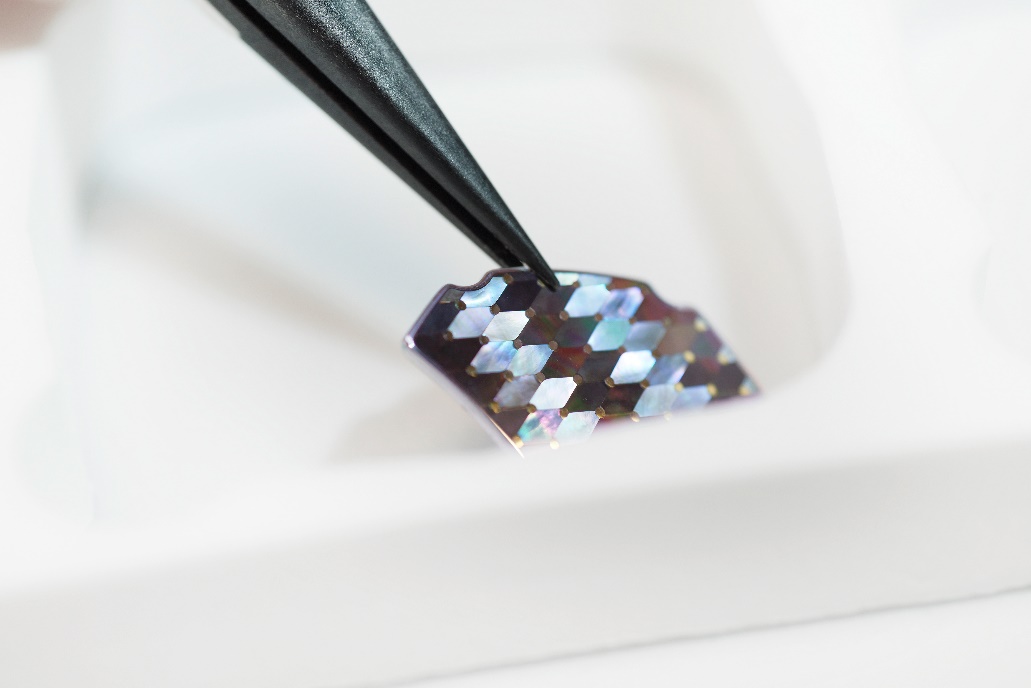 Когда URWERK предложил Эммануэлю сотрудничать и продемонстрировал UR-T8, он без колебаний принял предложение. «Существовало стремление создать нечто совершенно уникальное и предоставлялись возможности для реализации задуманного». Мастер даже поднял планку выше, решив создать эксклюзивный нож для этой модели часов. Таким образом, часы UR-T8 Colibri будут продаваться в комплекте с ножом T8 Colibri.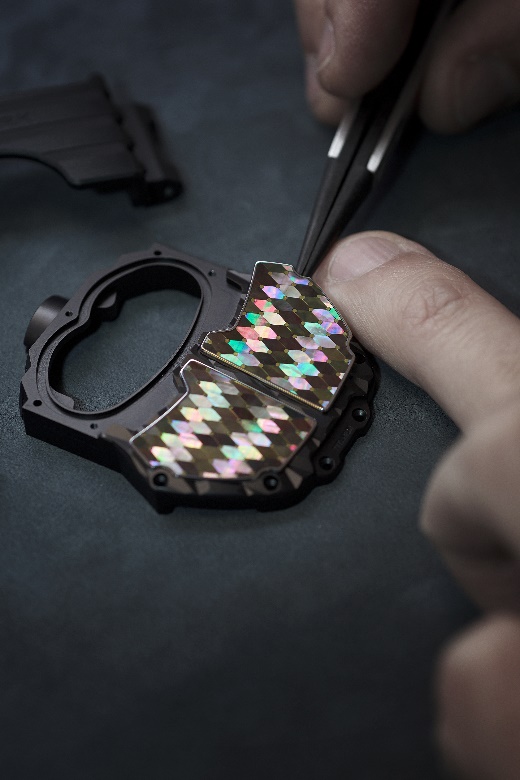 «В декоре корпуса часов Colibri UR-T8 используется та же техника мозаичной вставки, что и в рукояти складного ножа. Сотни перламутровых пластин раковины устрицы-жемчужницы «Черная губа» были разрезаны на ромбы, затем отсортированы вручную и скомпонованы в соответствии со светоотражающими особенностями. Полученная мозаичная инкрустированная поверхность переливается при движении. Головки гвоздей из 18-каратного золота, расположенные по углам ромбов, подчеркивают их контуры, и две мозаичные вставки находятся в оправе из нержавеющей стали и украшают трехмерный рельефный корпус часов из титана.Часы находятся в комплекте с художественным ножом. Colibri T-8 представляет собой персонализированный складной нож. Его рукоять из нержавеющей стали марки 416 оснащена блокирующим механизмом на керамических шарикоподшипниках. Рукоять ножа, кнопка блокировки и спинка клинка инкрустированы перламутровыми мозаичными вставками, создающими характерный цветовой эффект. По углам перламутровых ромбов расположены гвозди с головками из 18-каратного золота, а каждая мозаичная вставка имеет обрамление из винтажного бакелита черного цвета. Рядом с мозаичными ромбовидными вставками находится трехмерная вставка из титана с тем же рисунком, что и у корпуса URWERK T8. Кроме того, конструкция запатентованного механизма C-Lock, блокирующего клинок как в открытом, так и в закрытом положении, была пересмотрена, чтобы его контуры напоминали корпус URWERK T8. Характерной деталью этого ножа является апертура из сапфирового стекла, через которую виден кинетический турбомеханизм, аналогичный турбине часового механизма Urwerk».UR-T8 Colibri и художественный нож T8 Colibri – комплект из двух уникальных произведений.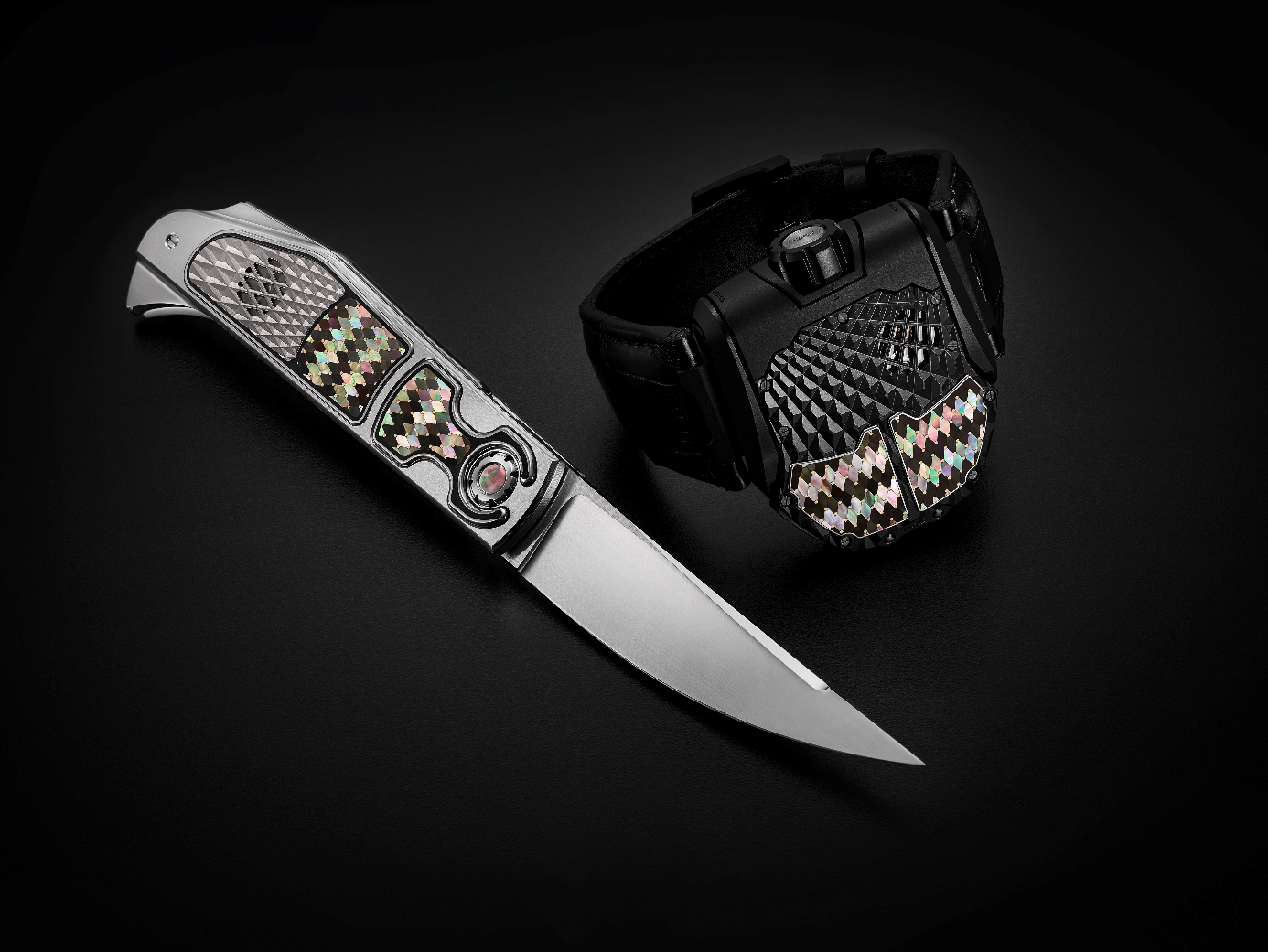 URWERK и Джонни Доуэлл, также известный как «King Nerd»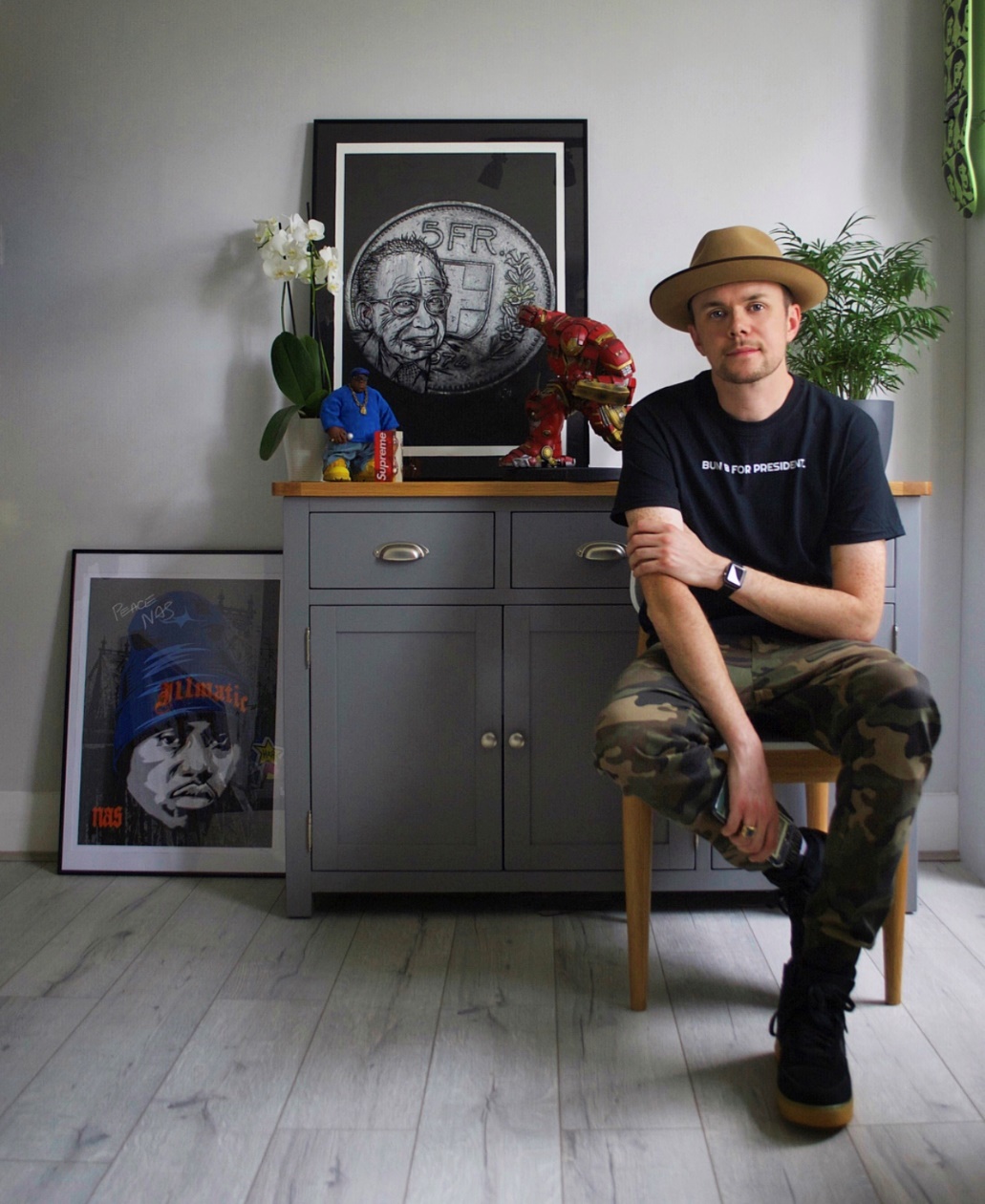 По профессии он гравер, но начинал с эскизов и живописи на бумаге, проявив талант, который непременно привел бы его на скамью престижной академии художеств. Но его карьере суждено было измениться благодаря дяде, работавшему в лондонской оружейной фирме James Purdey & Sons. Юному Джонни попался на глаза каталог Purdey, поразивший его воображение. Он был принят в фирму как одаренный и самый молодой в ее истории ученик. В течение 15 лет Джонни овладевал мастерством гравировки металла на спортивном и коллекционном огнестрельном оружии.Позже он соприкоснулся с миром часового искусства, когда клиент попросил его персонализировать часы Reverso. Это был его первый опыт работы с произведениями высокого часового искусства. «Поначалу все было непривычно, пришлось приспосабливаться. Самое большое отличие – площадь рабочей поверхности. Площадь корпуса часов, естественно, очень мала, но, говоря по существу, все выглядит довольно однотипно. И огнестрельное оружие, и часы – дорогостоящие предметы, поэтому работать над ними и почетно, и приятно. Это интересная новая волна в моей жизни, и я принял ее с распростертыми объятиями». Решающим событием явилась его встреча с человеком-легендой Вей Кохом, основателем культового журнала Revolution. Джонни страстно увлекся гравировкой часов, а затем увлечение переросло в профессию. «Процесс всегда начинается с эскизов; вам кажется, что вы продвигаетесь вперед, а потом возвращаетесь к отправной точке, пока произведение не «ляжет» идеально в нужном месте. Я всегда вырезаю все контуры рисунка перед растушевкой. Самое важное для меня – материал, из которого изготовлен корпус часов».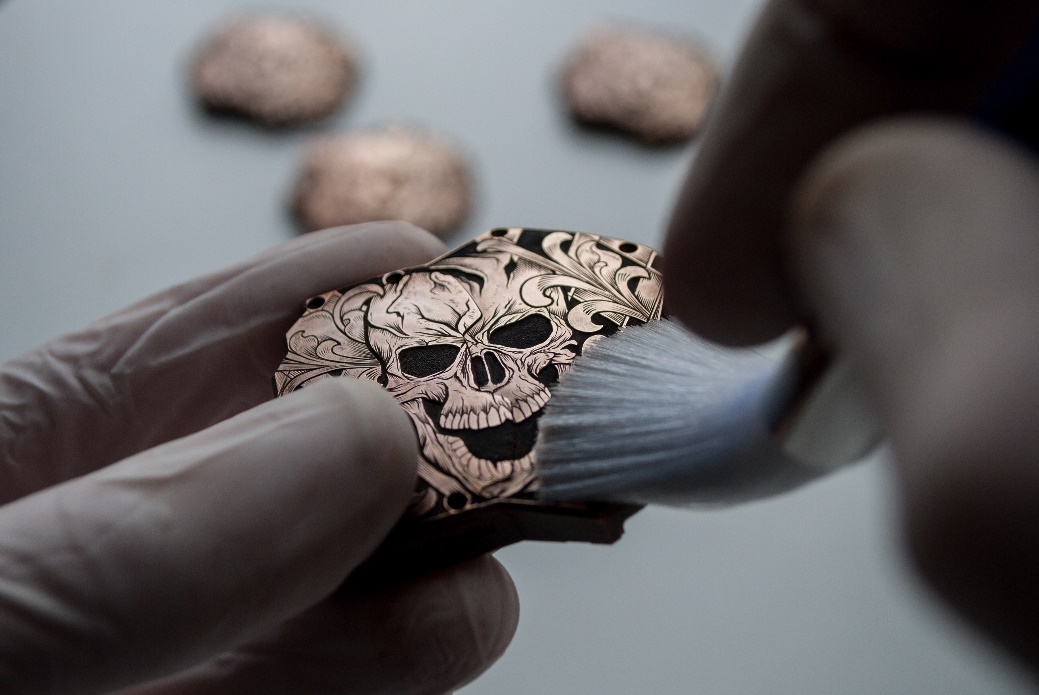 Когда Джонни узнал, что ему предстоит декорировать UR-T8, он не задумываясь взялся за дело. «UR-T8 – одна из моих любимых моделей URWERK, и это потрясающий материал для работы. Я сделал эскиз, а потом долго менял форму и положение завитков. Мне хотелось, чтобы рисунок был таким, что я сам с удовольствием смог бы носить такие часы». Процесс создания декора длился несколько месяцев. «После того как рисунок был готов, я уменьшил его в точности до размеров UR-T8. Сначала я вырезаю на корпусе контуры всего рисунка, завитков и черепа. Следующий этап для меня – фон. Я обнижаю все его элементы до оптимальной глубины. Для меня это самая трудоемкая часть, так как я работаю под микроскопом, чтобы не повредить завитки или череп. Если я ошибаюсь, то исправить ошибку невозможно. Закончив с рисунком, я приступаю к излюбленной части – растушевке.Когда я растушевываю рисунок, то обязательно заглядываю в оригинальный эскиз, потому что в эти минуты я как бы выполняю рисунок заново. Я наношу штрихи в нужных областях и постепенно растушевываю всю поверхность рисунка. Время от времени я останавливаюсь, чтобы проверить, не переусердствовал ли я, и так продолжаю до последнего штриха. Когда все закончено, я приступаю к чернению. Это часть декора, которая сразу же придает рельефность рисунку. Сочетание черного цвета и бронзы смотрится просто идеально. Для качественного финиша я использую шлифовальную бумагу разной зернистости, и на этом заканчиваю. Ну, не совсем, ведь это только первый корпус. Остается еще четыре, и все они должны соответствовать замыслу!»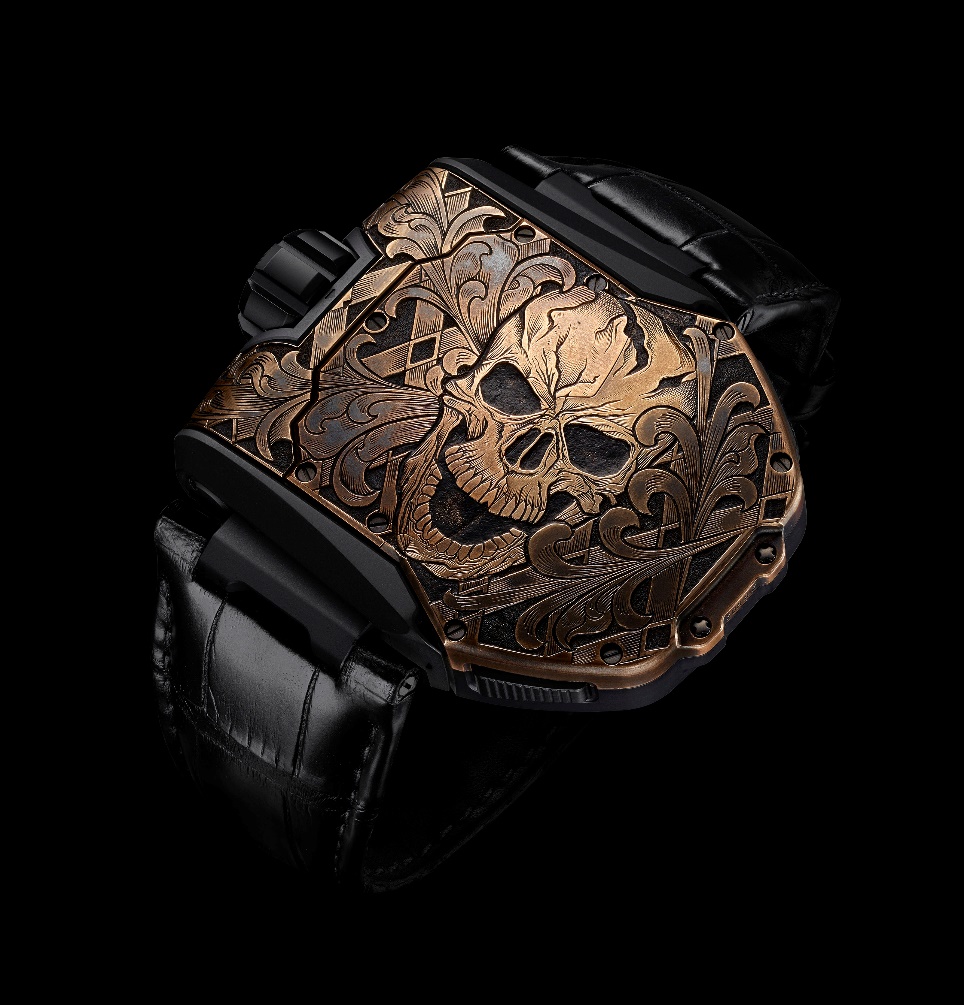 Технические характеристикиМодель UR-T8 Colibri в комплекте с художественным ножом T8 ColibriЕдиничный экземплярЧасовой механизмКалибр: 		С автоподзаводом UR 8.01Баланс: 		МонометаллическийЧастота:		28 800 полуколебаний/ч, 4 ГцВолосковая пружина: 	ПлоскаяЭнергия: 		Один заводной барабан Запас хода: 		48 часовСистема подзавода:  	Однонаправленный ротор, соединенный с турбинойФиниш: 		Сатинирование, жемчужное зернение и обработка инструментом салмазной головкой Индикация времениУсложнение в виде сателлитного указателя времени с вращающимися часовыми модулями, приводимыми в действие планетарным ангренажемКорпусУникальный поворачивающийся корпус из титана класса 5, инкрустированный мозаичными вставками из перламутра устрицы-жемчужницы «Черная губа» Размеры: 60,23 мм X 48,35 мм X 20,02 ммВодонепроницаемость: 3 АТМХудожественный нож Colibri T-8  Единичный экземплярПерсонализированный складной нож с блокирующей кнопкой и спинкой клинка, инкрустированной мозаичными вставками из перламутра устрицы-жемчужницы «Черная губа».Рукоять из нержавеющей стали марки 416 с апертурой, через которую виден внутренний кинетический турбомеханизм. Блокирующий механизм на керамических шарикоподшипниках.Модель UR-T8 Skull Специальная лимитированная серия из пяти экземпляровСтоимость CHF 144 000,00 (швейцарских франков/без НДС)Часовой механизмКалибр: 		С автоподзаводом UR 8.01Баланс: 		Монометаллический Частота:		28 800 полуколебаний/ч, 4 ГцВолосковая пружина: 	ПлоскаяЭнергия: 		Один заводной барабан Запас хода: 		48 часовСистема подзавода:  	Однонаправленный ротор, соединенный с турбинойФиниш: 		Сатинирование, жемчужное зернение и обработка инструментом салмазной головкой Индикация времениУсложнение в виде сателлитного указателя времени с вращающимися часовыми модулями, приводимыми в действие планетарным ангренажемКорпусПоворачивающийся корпус из титана класса 5 и бронзы. Ручная гравировка.Размеры: 60,23 мм X 48,35 мм X 20,02 ммВодонепроницаемость: 3 АТМКонтактная информация для СМИ:Г-жа Ясин СарТел.: +41 22 900 2027e-mail: yacine@urwerk.comwww.urwerk.com